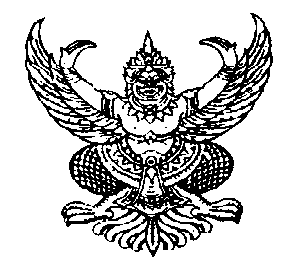 ประกาศราคากลางขององค์การบริหารส่วนตำบลกำแพงเซาเรื่อง ประกาศราคากลางโครงการก่อสร้างระบบประปาหมู่บ้าน แบบบาดาลขนาดใหญ่ แบบถังเหล็กรูปทรงถ้วยแชมเปญ หมู่ที่ 1 บ้านสวนตอ---------------------------------------------------	ด้วยองค์การบริหารส่วนตำบลกำแพงเซา   มีความประสงค์จะดำเนินการจ้างเหมาโครงการก่อสร้างระบบประปาหมู่บ้าน แบบบาดาลขนาดใหญ่ แบบถังเหล็กรูปทรงถ้วยแชมเปญ หมู่ที่ 1 บ้านสวนตอรายละเอียดดังนี้	1. ขุดเจาะบ่อบาดาลขนาดเส้นผ่าศูนย์กลาง 6 นิ้ว ได้ความลึก 60.00 เมตร และต้องได้ปริมาณน้ำไม่น้อยกว่า 6.00 ลบ.ม./ชม. ที่การสูบน้ำอย่างต่อเนื่องไม่ต่ำกว่า 3 ชั่วโมง  และติดตั้งเครื่องสูบน้ำบาดาลแบบ Submerssible – ขนาด 3  HP จำนวน 1 เครื่อง รายละเอียดตามแบบแปลนที่ อบต.กำแพงเซากำหนด2. ติดตั้งถังเหล็กรูปทรงถ้วยแชมเปญขนาดความจุ 40.00 ลบ.ม. รายละเอียดตามแบบแปลนที่ อบต.กำหนด3. ติดตั้งถังกรองสนิมเหล็กตามแบบมาตรฐาน รายละเอียดตามปริมาณงาน และตามแบบแปลนที่ อบต.กำหนด4. ระบบท่อเมนจ่ายน้ำประปาท่อ PVC ชั้น 8.5 ขนาด ศก.3 นิ้ว (ระยะทาง 1,500 ม.) ท่อ PVC ชั้น 8.5 ขนาด ศก. 4 นิ้ว (ระยะทาง 1,000 ม.) ท่อ PVC ชั้น 8.5 ขนาด ศก. 2 นิ้ว (ระยะทาง 1,500 ม.)	5. ติดตั้งป้ายประชาสัมพันธ์โครงการแบบถาวรตามแบบที่ อบต.กำหนด จำนวน 1 ป้าย งบประมาณ  2,769,000.-  บาท ราคากลาง  ณ  วันที่  13 ธันวาคม 2560  เป็นเงิน  2,772,000.-  บาท (เงินสองล้านเจ็ดแสนเจ็ดหมื่นสองพันบาทถ้วน)  ตามแบบสรุปราคากลางงานก่อสร้าง ซึ่งองค์การบริหารส่วนตำบลกำแพงเซา    ได้ผ่านความเห็นชอบจากคณะกรรมการกำหนดราคากลางที่ลงชื่อไว้ในแบบสรุปราคากลางงานประปาแนบท้ายประกาศฉบับนี้แล้ว องค์การบริหารส่วนตำบลกำแพงเซา จะใช้ราคากลางนี้ประกาศราคาต่อไป		ประกาศให้ทราบโดยทั่วกัน				ประกาศ  ณ วันที่  15  เดือน  ธันวาคม   พ.ศ.  2560 (ลงชื่อ).........................................................ผู้ประกาศ(นางสาวไพเราะ  เอียดบัว)นายกองค์การบริหารส่วนตำบลกำแพงเซาตารางแสดงวงเงินงบประมาณที่ได้รับจัดสรรและราคากลางในงานจ้างก่อสร้างชื่อโครงการ 		โครงการก่อสร้างระบบประปาหมู่บ้าน แบบบาดาลขนาดใหญ่ แบบถังเหล็กรูปทรงถ้วยแชมเปญ หมู่ที่ 1 บ้านสวนตอหน่วยงานเจ้าของโครงการ  องค์การบริหารส่วนตำบลกำแพงเซา    วงเงินงบประมาณที่ได้รับจัดสรรเป็นเงิน       2,769,000.-  บาทลักษณะงานโดยสังเขป	โครงการก่อสร้างระบบประปาหมู่บ้าน แบบบาดาลขนาดใหญ่ แบบถังเหล็กรูปทรงถ้วยแชมเปญ หมู่ที่ 1 บ้านสวนตอรายละเอียดดังนี้	1. ขุดเจาะบ่อบาดาลขนาดเส้นผ่าศูนย์กลาง 6 นิ้ว ได้ความลึก 60.00 เมตร และต้องได้ปริมาณน้ำไม่น้อยกว่า 6.00 ลบ.ม./ชม. ที่การสูบน้ำอย่างต่อเนื่องไม่ต่ำกว่า 3 ชั่วโมง  และติดตั้งเครื่องสูบน้ำบาดาลแบบ Submerssible – ขนาด 3  HP จำนวน 1 เครื่อง รายละเอียดตามแบบแปลนที่ อบต.กำแพงเซากำหนด2. ติดตั้งถังเหล็กรูปทรงถ้วยแชมเปญขนาดความจุ 40.00 ลบ.ม. รายละเอียดตามแบบแปลนที่ อบต.กำหนด3. ติดตั้งถังกรองสนิมเหล็กตามแบบมาตรฐาน รายละเอียดตามปริมาณงาน และตามแบบแปลนที่ อบต.กำหนด4. ระบบท่อเมนจ่ายน้ำประปาท่อ PVC ชั้น 8.5 ขนาด ศก.3 นิ้ว (ระยะทาง 1,500 ม.) ท่อ PVC ชั้น 8.5 ขนาด ศก. 4 นิ้ว (ระยะทาง 1,000 ม.) ท่อ PVC ชั้น 8.5 ขนาด ศก. 2 นิ้ว (ระยะทาง 1,500 ม.)	5. ติดตั้งป้ายประชาสัมพันธ์โครงการแบบถาวรตามแบบที่ อบต.กำหนด จำนวน 1 ป้าย 4.  ราคากลางคำนวณ   ณ  วันที่  13  เดือน  ธันวาคม  พ.ศ.  2560   เป็นเงิน   2,772,000 .-  บาท5.  บัญชีประมาณการราคากลาง5.1  แบบสรุปราคากลางงานอาคาร  หมายถึง  แบบประเมินราคางานก่อสร้างอาคาร  (ตามเอกสารแนบท้ายนี้)6.  รายชื่อคณะกรรมการกำหนดราคากลาง	1. นางสาวกอบกุล  ทองอุ่น		ตำแหน่งหัวหน้าส่วนโยธา		ประธานกรรมการ	2. นายณัฐชา  ล่องจ้า              	ตำแหน่งนายช่างโยธา		กรรมการ	3. นายกีรติ   คำดี		ตำแหน่งนายช่างโยธา		กรรมการ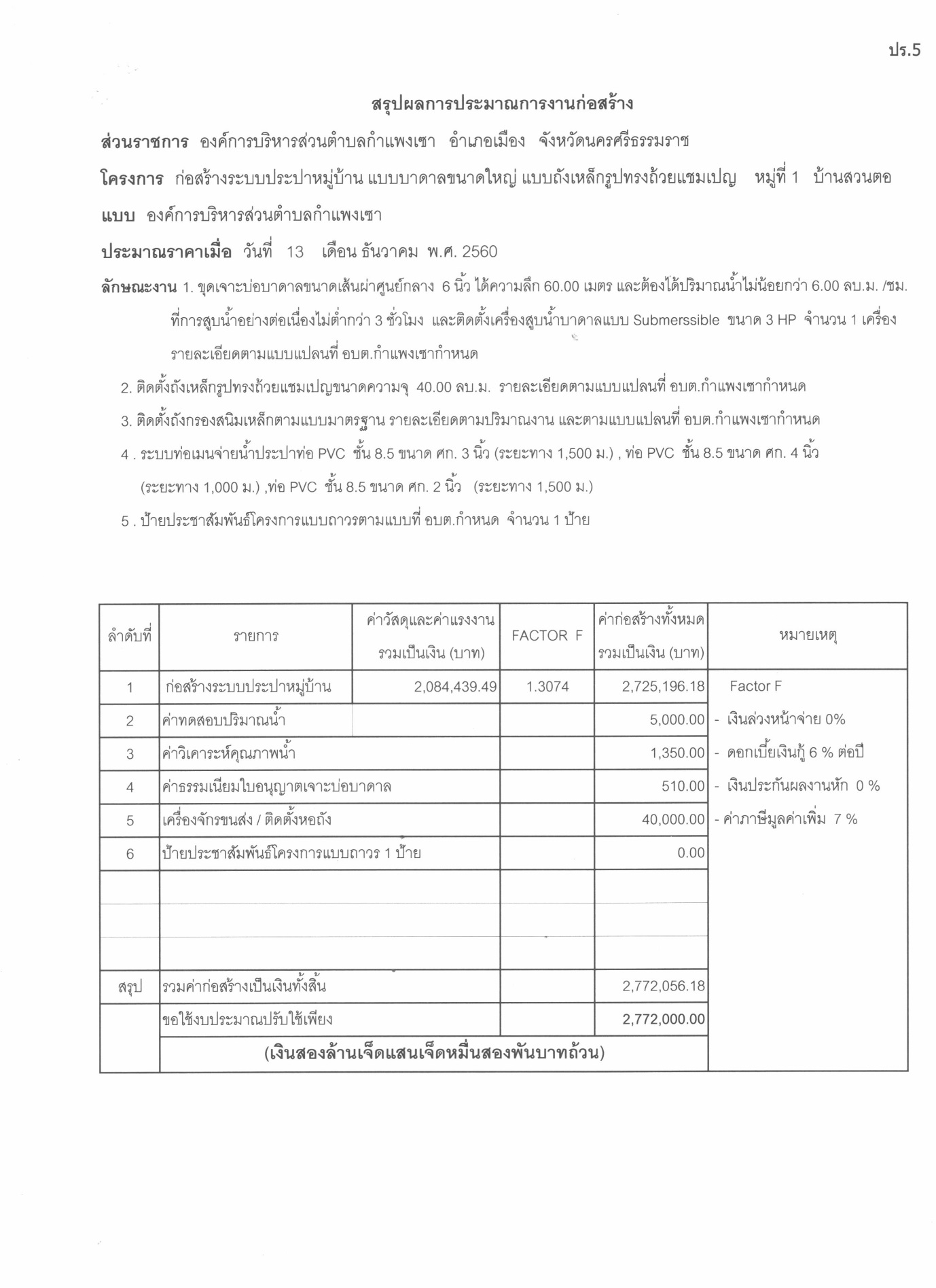 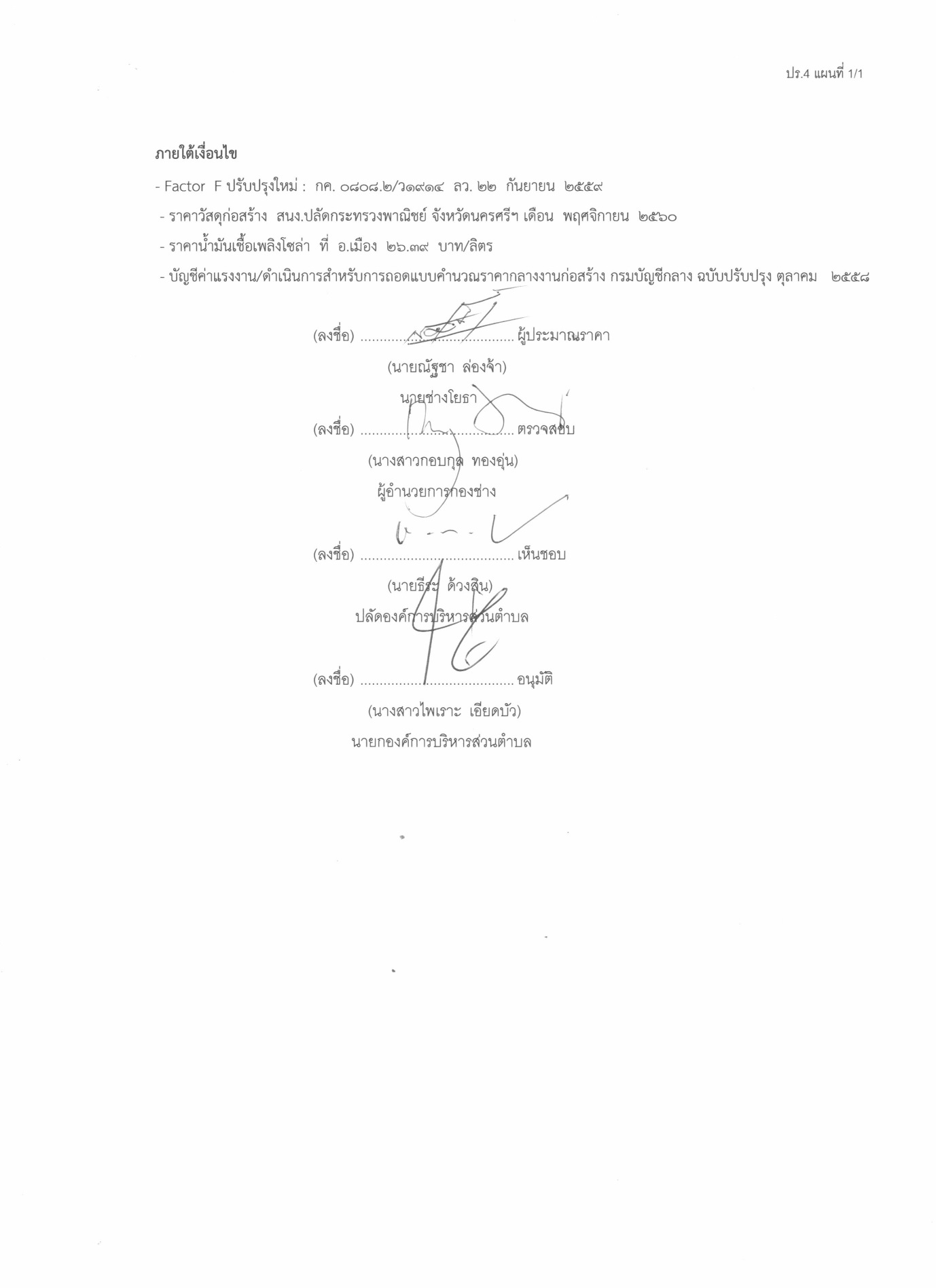 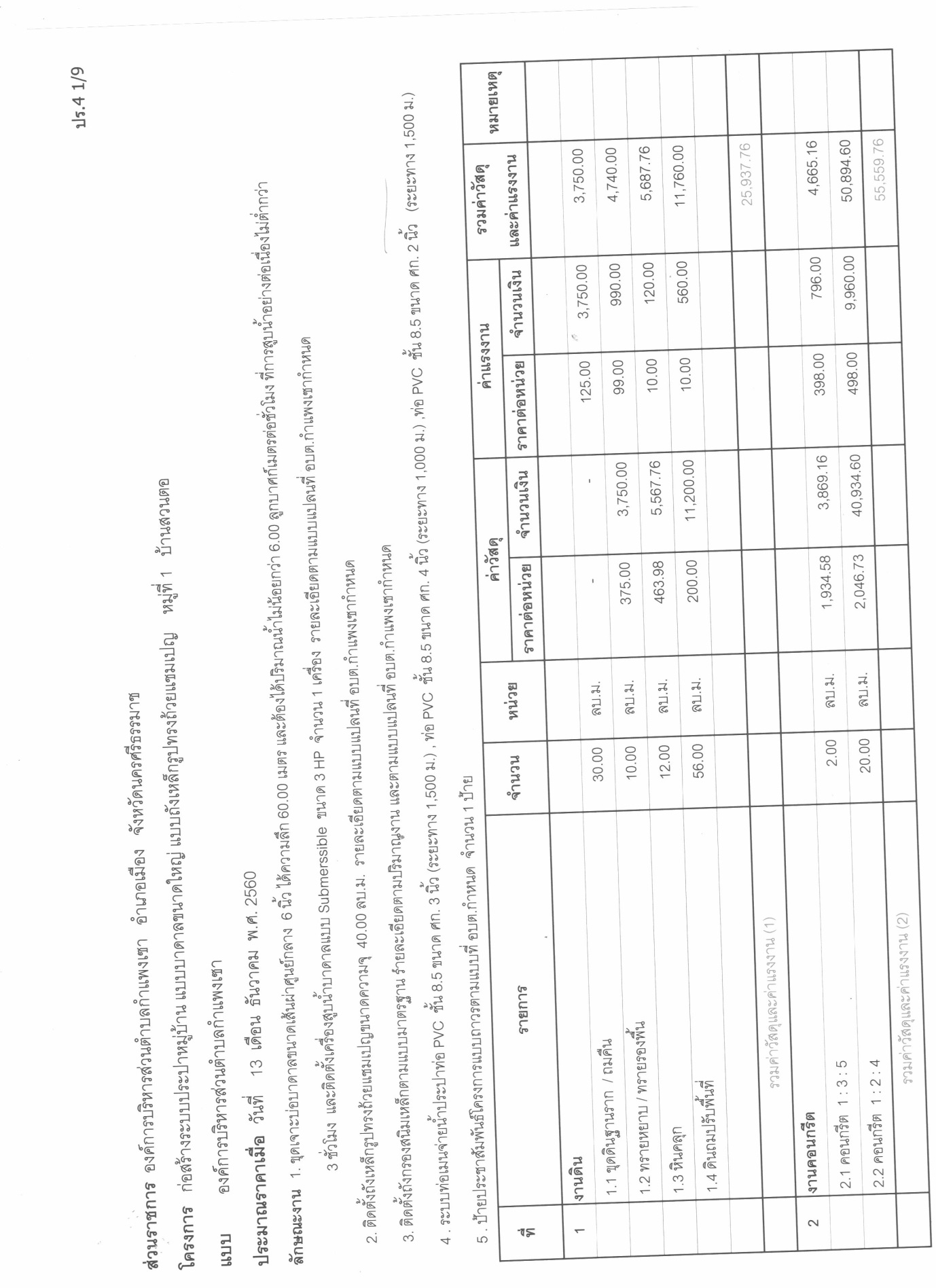 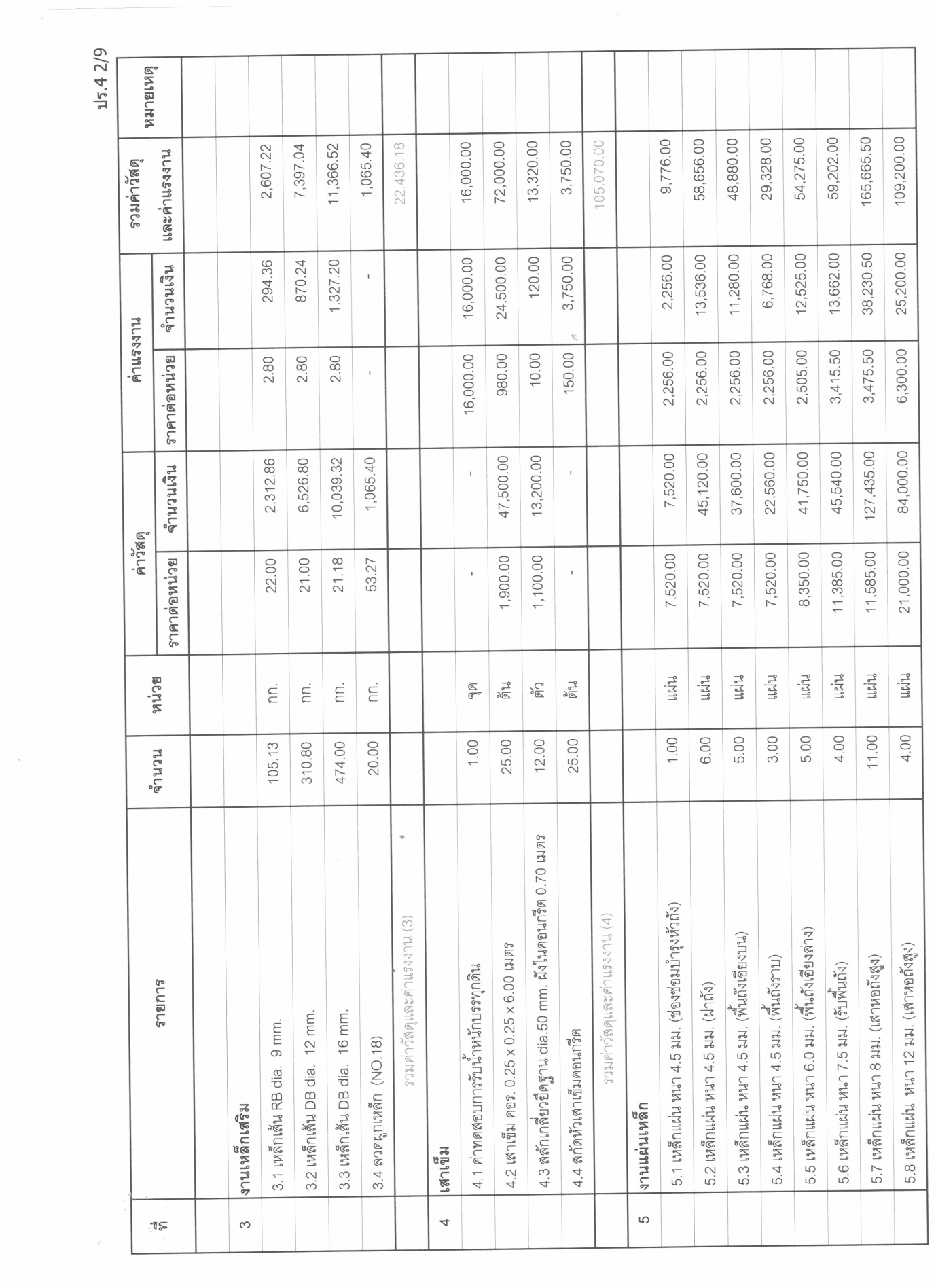 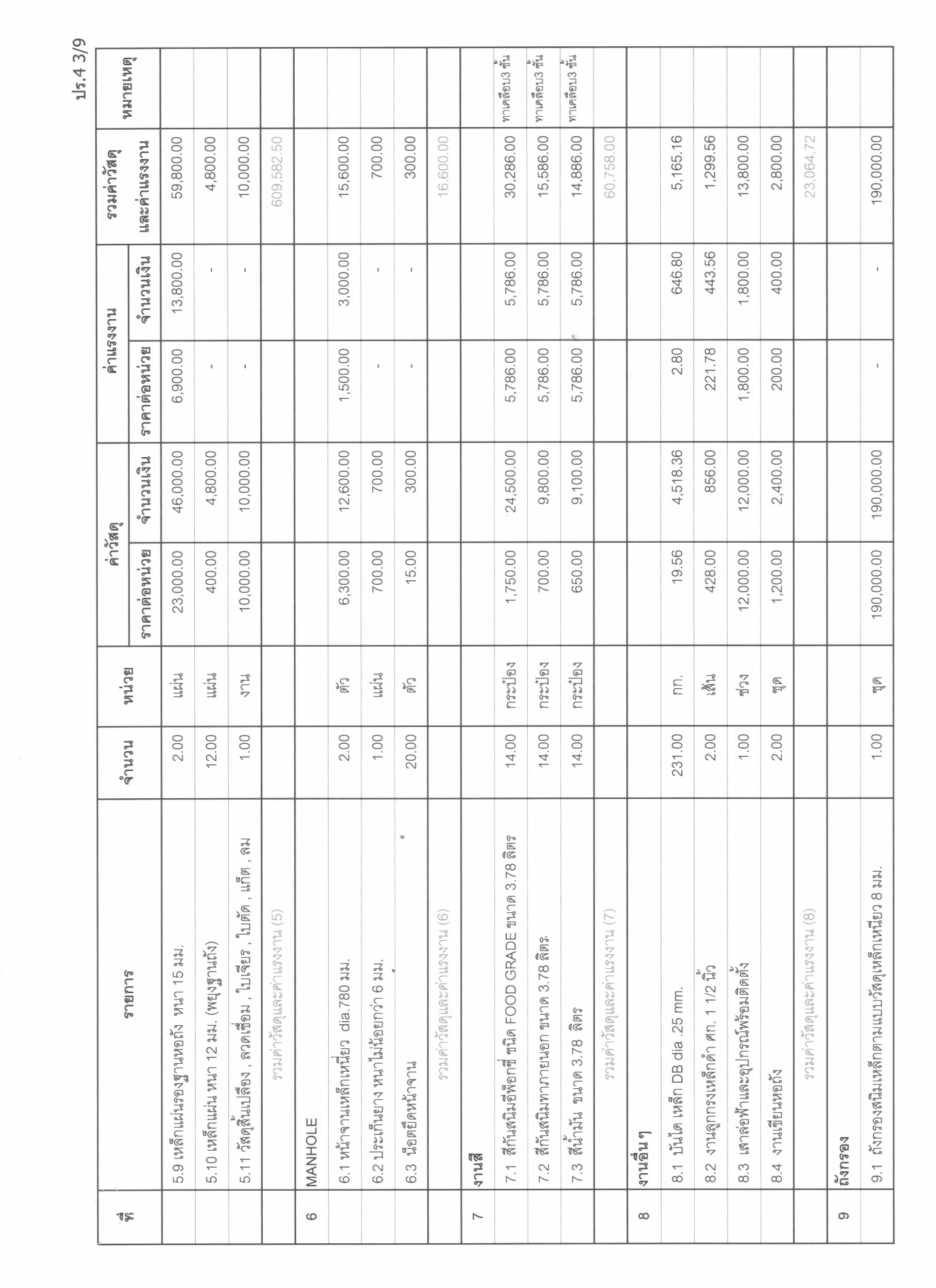 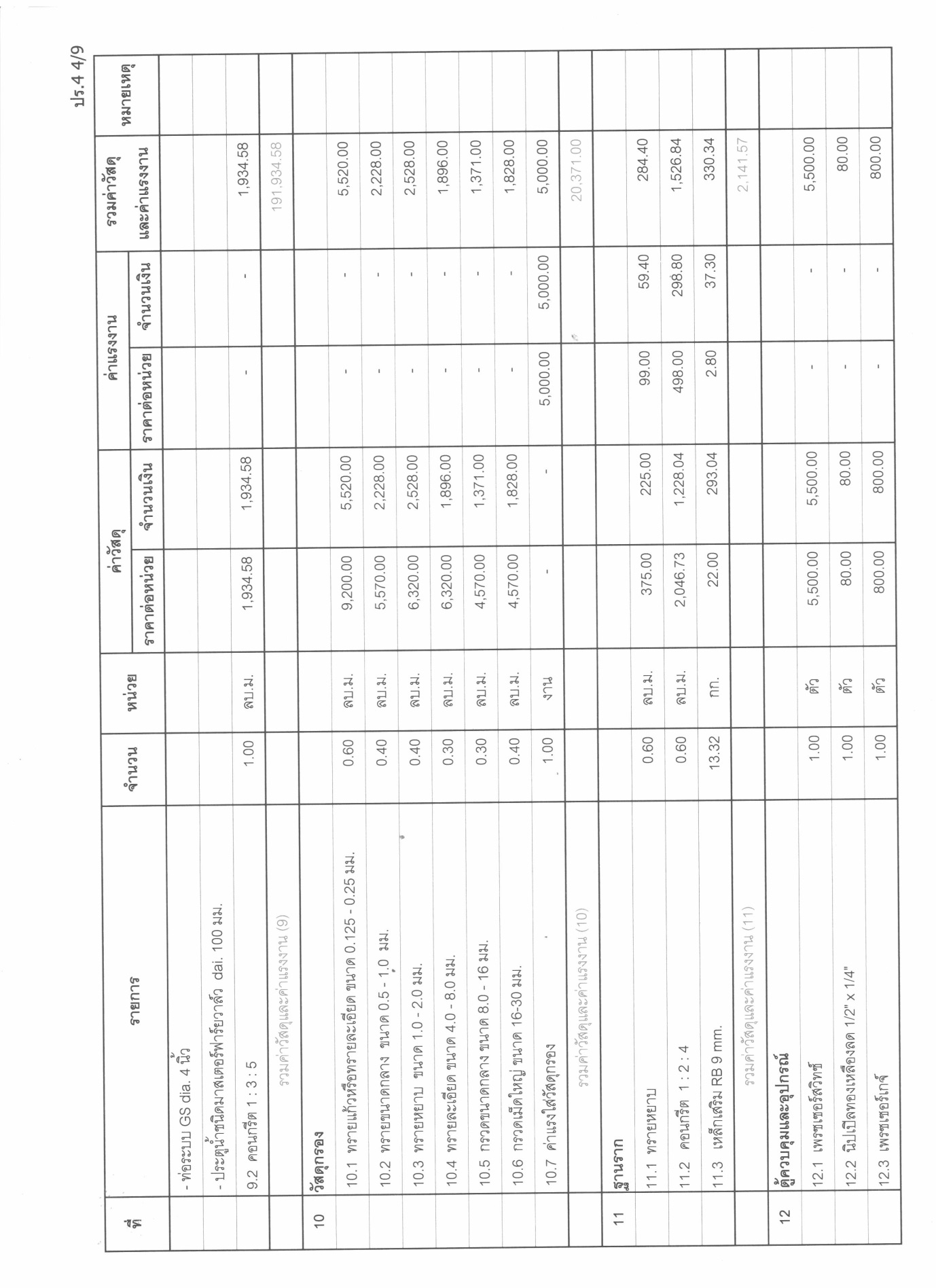 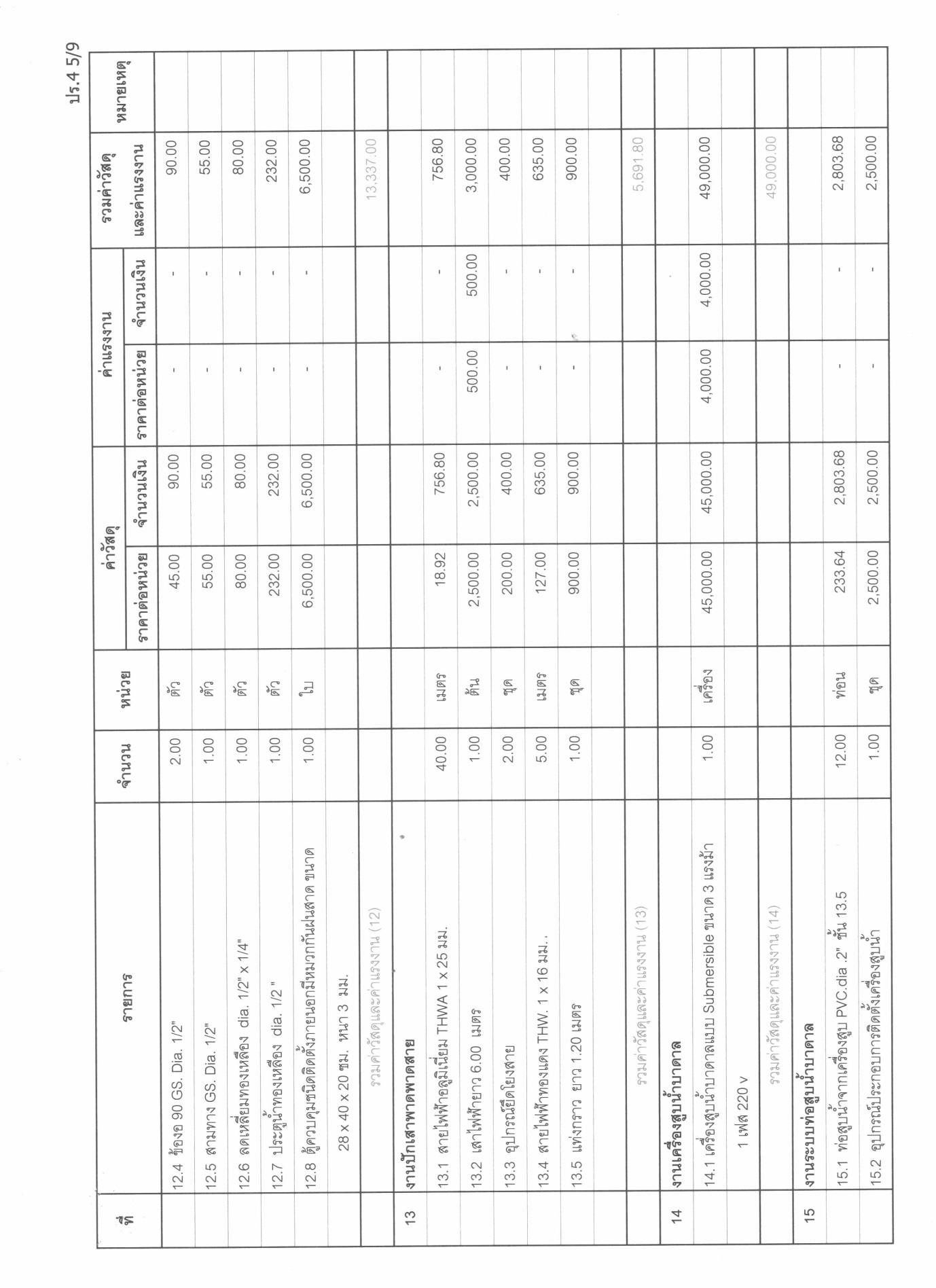 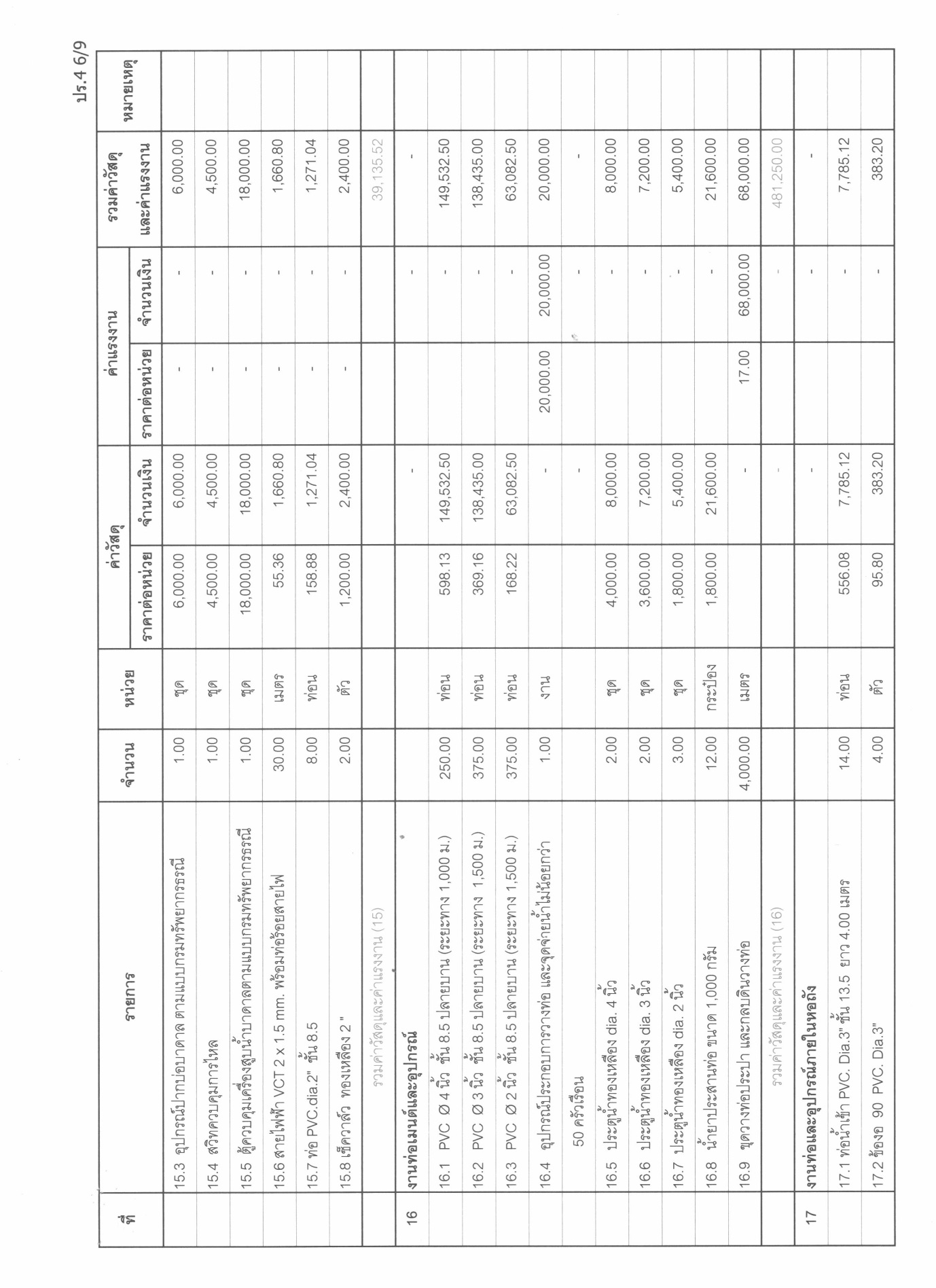 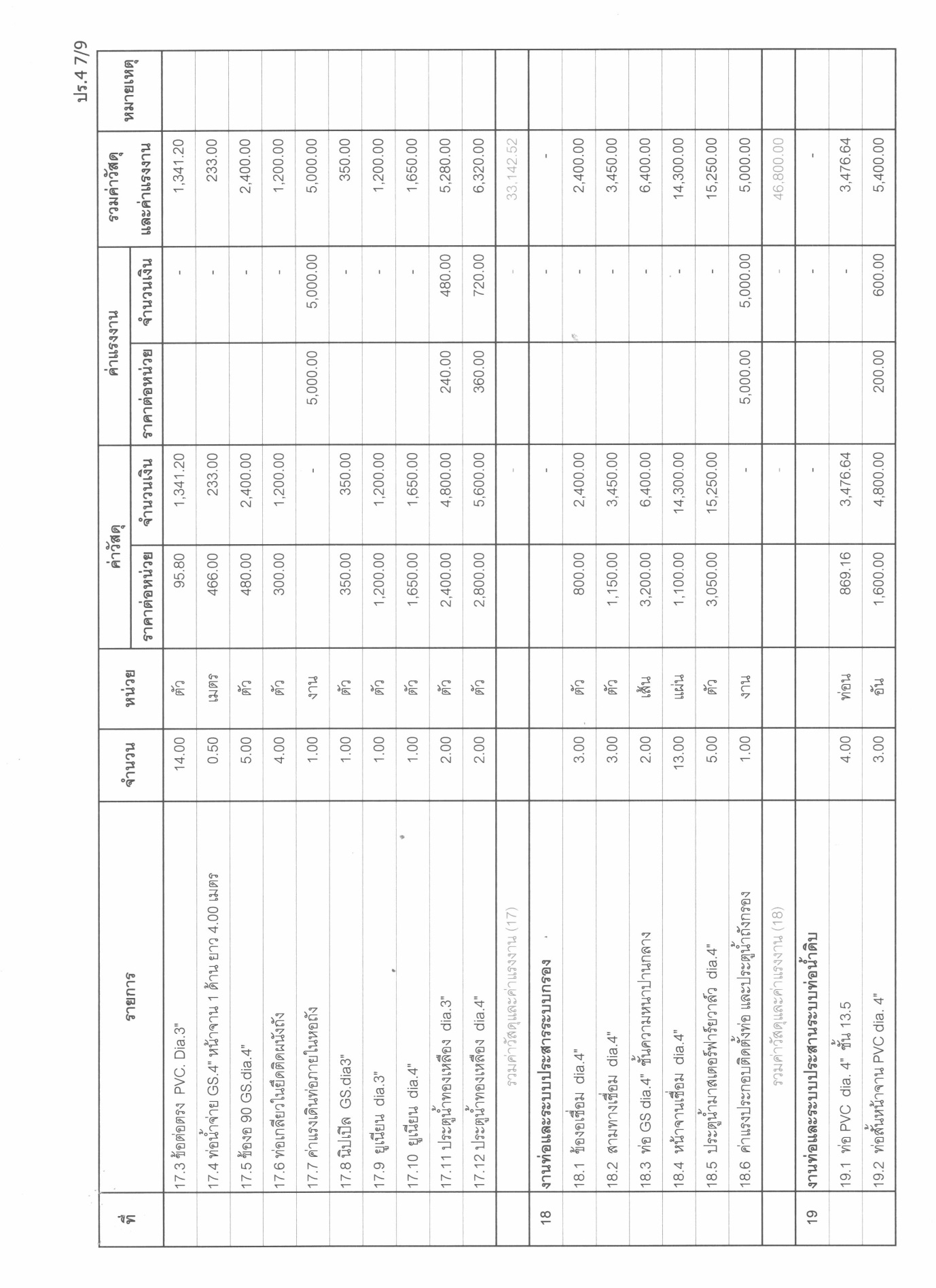 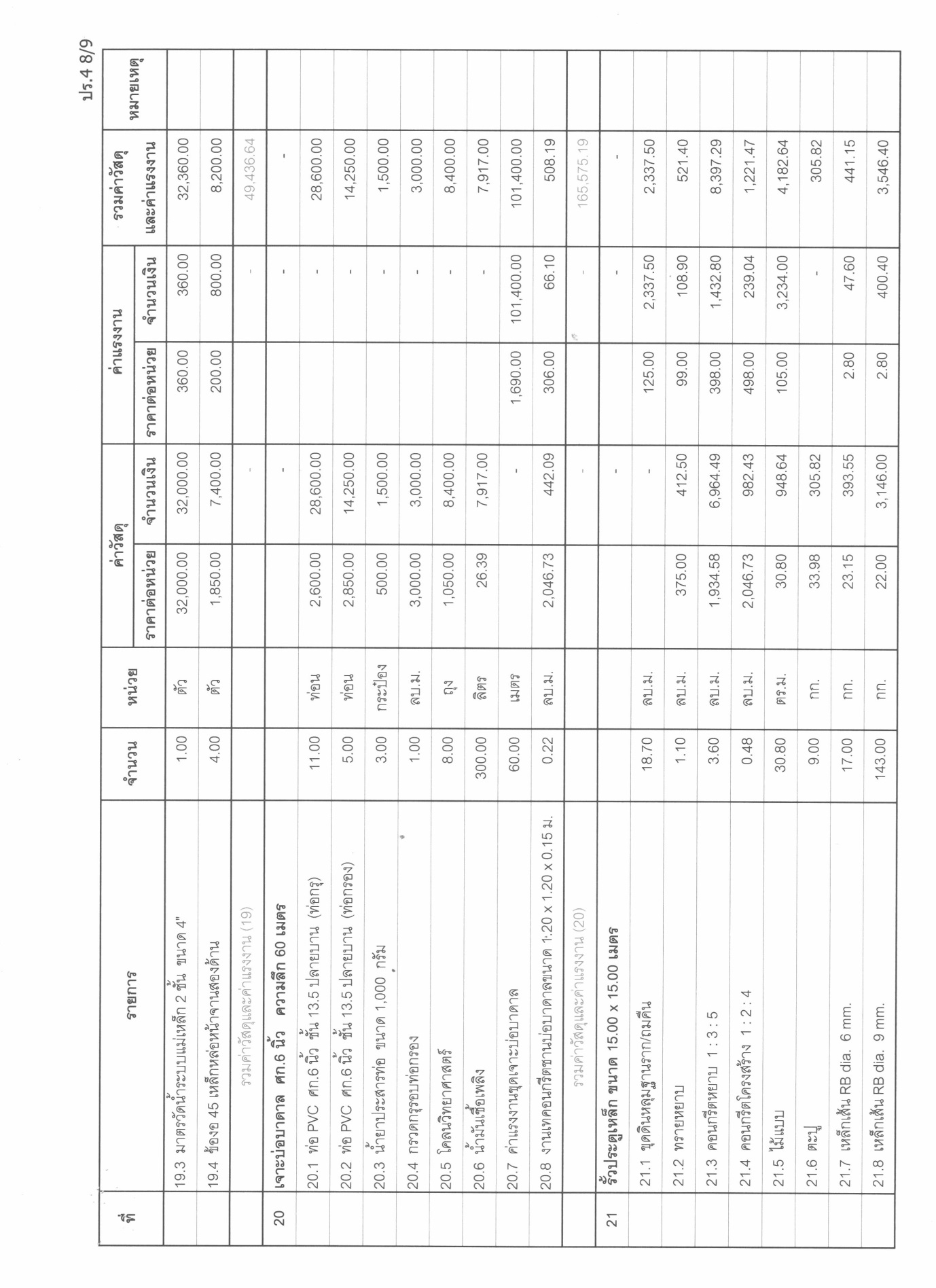 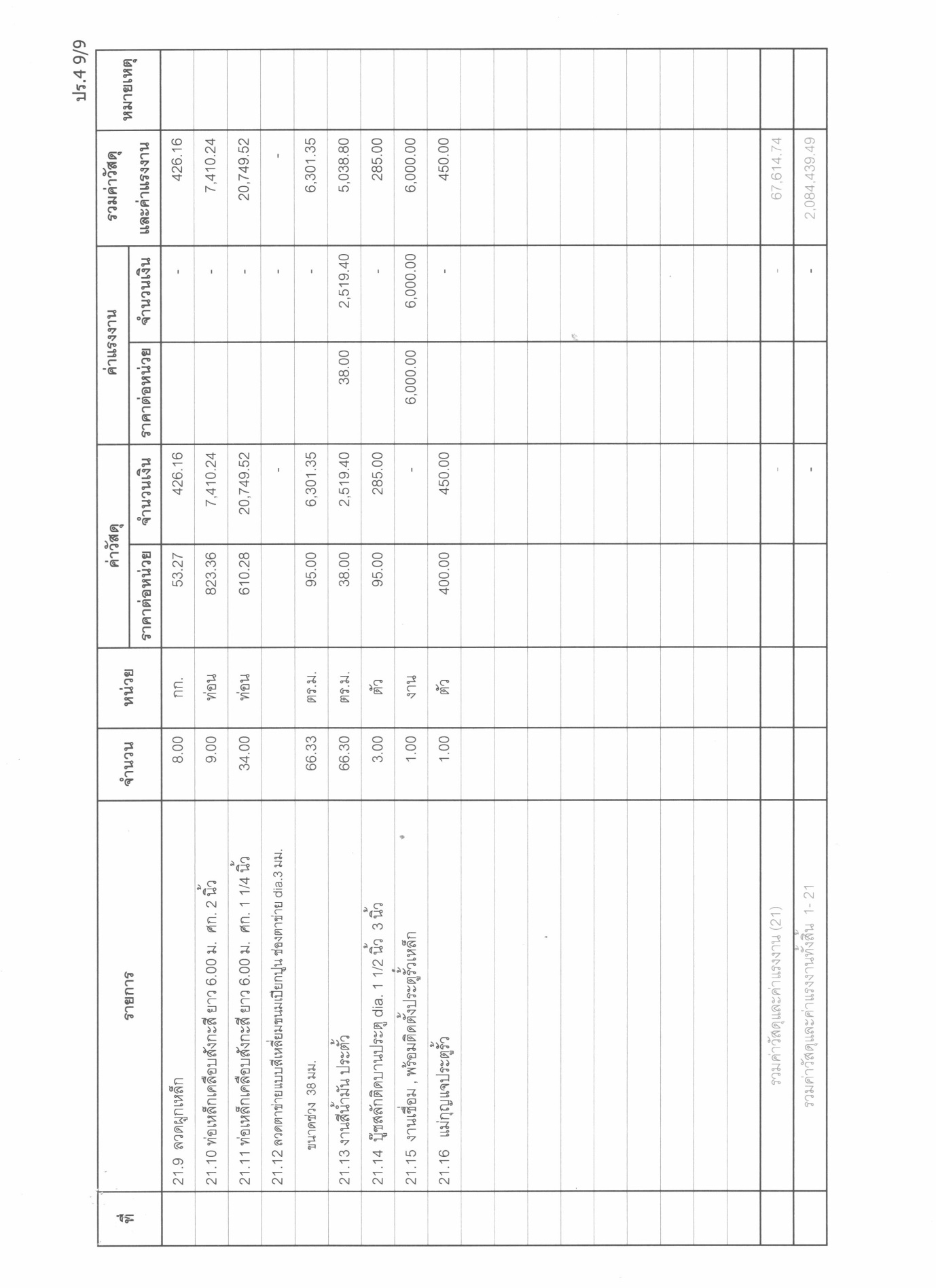 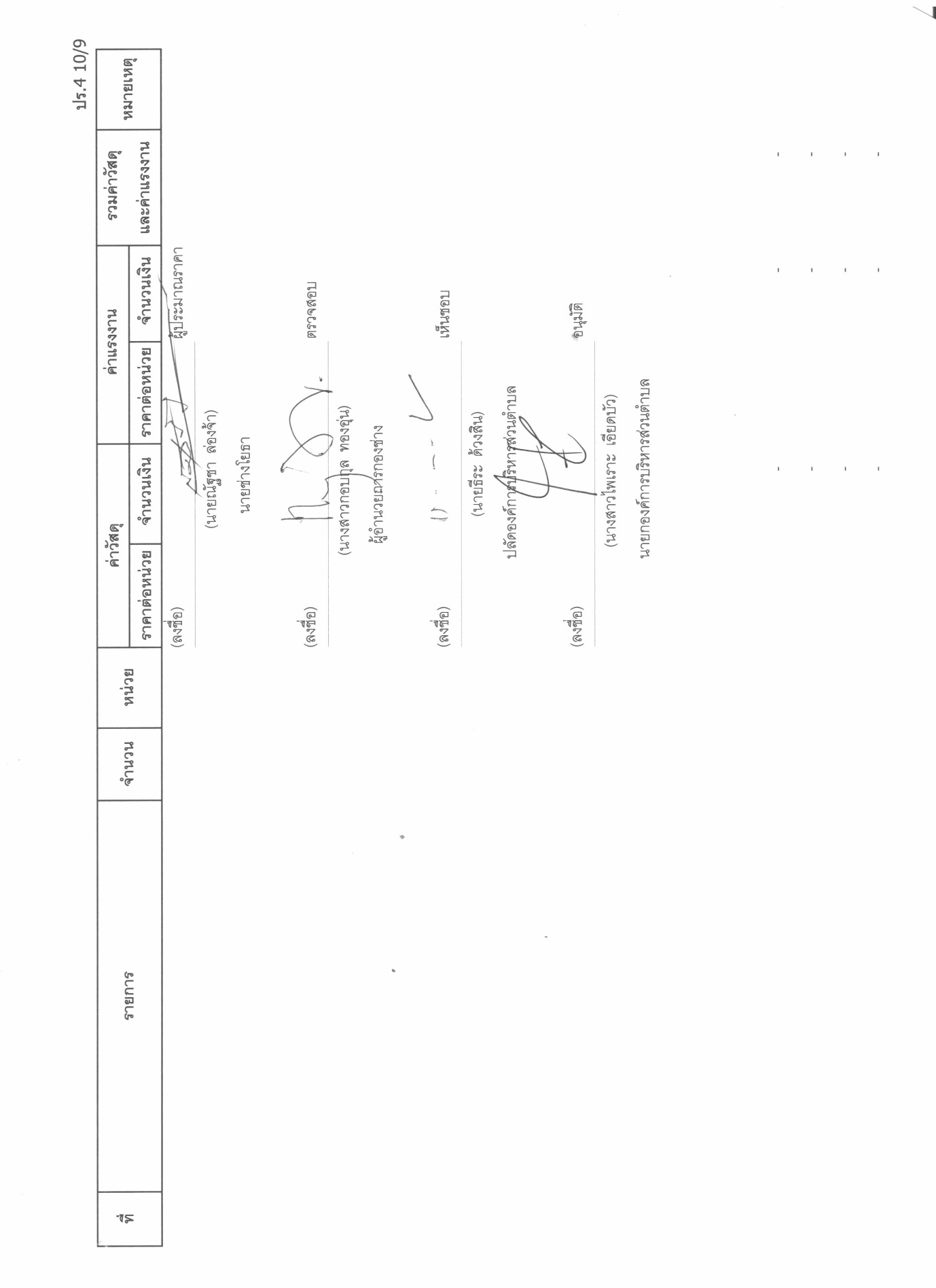 